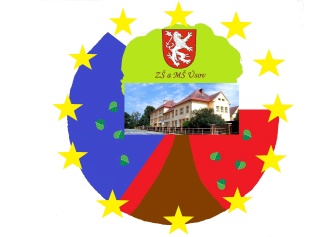 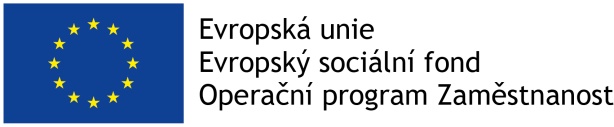 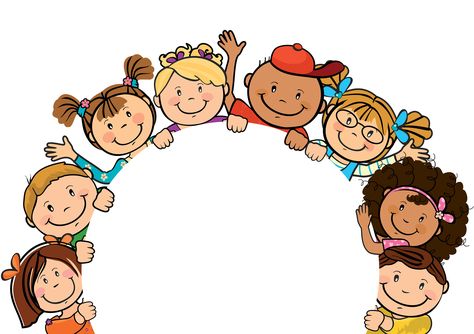 ZÁKLADNÍ ŠKOLA A MATEŘSKÁ ŠKOLA ÚSOV POŘÁDÁ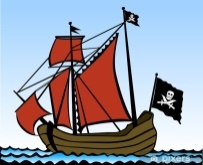 PŘÍMĚSTSKÝ TÁBORPIRÁTSKÁ DOBRODRUŽSTVÍ    19.7. - 23.7.2021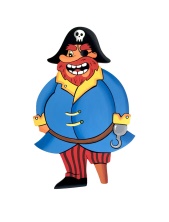                         Cena: 800,- Kč              (zahrnuje celodenní stravu, pitný režim,              výtvarný materiál, odměny, cestovné)Minimální počet přihlášených 5, v případě nižšího počtu nebude tábor realizován. Kapacita tábora je stanovena na 18 dětí. Po uzavření přihlášek budou rodiče informováni e-mailem o dalších skutečnostech týkajících se tábora.Máš rád dobrodružství a chceš si vyzkoušet život podle pirátských pravidel? Chceš hledat poklad? V tom případě si s námi pojď užít tento pirátský týden!Tábor je určen dětem 1. - 6. třídykaždý den od 6:30 do 16:30 popř. dle potřeb rodičů.Přihlášky najdete na www.zsusov.cz v sekci Příměstské tábory nebo na sekretariátě školy.Přihlášky  odevzdávejte do 15.5.2021.